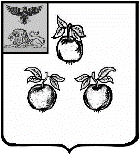 БЕЛГОРОДСКАЯ ОБЛАСТЬАДМИНИСТРАЦИЯ МУНИЦИПАЛЬНОГО РАЙОНА«КОРОЧАНСКИЙ РАЙОН» ПОСТАНОВЛЕНИЕКорочаОб утверждении Порядка
организации питания обучающихся
и осуществления мер по социальной поддержке
детей из семей, нуждающихся в социальной
поддержке, в муниципальных общеобразовательных
учреждениях Корочанского районаВ соответствии с Федеральным законом от 29 декабря 2012 года             № 273-ФЗ «Об образовании в Российской Федерации», законом Белгородской области от 31 октября 2014 года № 314 «Об образовании           в Белгородской области», в целях сохранения и укрепления здоровья обучающихся в муниципальных общеобразовательных организациях Корочанского района администрация муниципального района «Корочанский район» п о с т а н о в л я е т:Утвердить Порядок организации питания обучающихся                      и осуществления мер по социальной защите детей из семей, нуждающихся            в социальной поддержке, в муниципальных общеобразовательных учреждениях Корочанского района (далее - Порядок, прилагается).Первому заместителю главы администрации района - председателю комитета финансов и бюджетной политики Мерзликиной Л.С.  осуществлять финансовое обеспечение расходов в пределах средств, предусмотренных                в муниципальном бюджете на соответствующий год, согласно Порядку, утвержденному в пункте 1 настоящего постановления.Директору МКУ «Административно-хозяйственный центр обеспечения деятельности органов местного самоуправления муниципального района «Корочанский район» Кладиенко Е.А.:- направить настоящее постановление для официального опубликования в газете «Ясный ключ»;-     обеспечить размещение настоящего постановления на официальном сайте органов местного самоуправления  муниципального района «Корочанский район» в информационно-коммуникационной сети общего пользования.Контроль за исполнением данного постановления возложить                   на заместителя главы администрации района по социальной политике  (Бычихина Т.В.).Настоящее постановление вступает в силу с момента его официального опубликования и распространяется на правоотношения, возникшие с 1 сентября 2021 года.Глава администрацииКорочанского района                                                                 Н.В. Нестеров            Утвержденпостановлением администрациимуниципального района«Корочанский район»от « 1 » октября 2021 г.   № 507__Порядок
организации питания обучающихся и осуществления
мер по социальной защите детей из семей, нуждающихся
в социальной поддержке, в муниципальных общеобразовательных
учреждениях Корочанского районаОбщие положенияПорядок организации питания обучающихся и осуществления мер по социальной защите детей из семей, нуждающихся в социальной поддержке, в муниципальных общеобразовательных учреждениях Корочанского района (далее - Порядок) регулирует вопросы организации питания обучающихся и осуществления мер по социальной защите детей из семей, нуждающихся в социальной поддержке, в муниципальных общеобразовательных учреждениях Корочанского района (далее - общеобразовательные учреждения).Бесплатным питанием в общеобразовательных учреждениях обеспечиваются следующие категории обучающихся:все категории обучающихся с 1 по 11 класс горячим питанием (завтрак);обучающиеся с ограниченными возможностями здоровья двухразовым горячим питанием (завтрак и обед);обучающиеся из многодетных семей двухразовым горячим питанием (завтрак и обед);обучающиеся дети-инвалиды двухразовым горячим питанием (завтрак и обед).Организация питания обучающихсяОбучающиеся по образовательным программам начального общего образования в муниципальных общеобразовательных учреждениях Корочанского района обеспечиваются не менее 1 раза в день бесплатным горячим питанием (завтрак), предусматривающим наличие горячего блюда, не считая горячего напитка, за счет бюджетных ассигнований федерального и муниципального бюджетов. Обучающиеся 5-11 классов, за исключением обучающихся из многодетных семей, муниципальных общеобразовательных учреждений обеспечиваются одноразовым бесплатным питанием (завтраком) за счет средств муниципального бюджета.Обучающиеся с ограниченными возможностями здоровья     (далее - дети с ОВЗ), при подтверждении статуса документом          психолого-медико-педагогической комиссии, обеспечиваются двухразовым горячим питанием исходя из фактически сложившейся стоимости двухразового питания в конкретном общеобразовательном учреждении за счет средств муниципального бюджета.Обучающиеся из многодетных семей, включенные в реестр на финансирование льготного питания на основании решения социальной защиты населения Корочанского района об обеспечении льготным питанием,   обеспечиваются двухразовым горячим питанием исходя из фактически сложившейся стоимости двухразового питания в конкретном общеобразовательном учреждении за счет средств областного бюджета         (в соответствии с нормативом расходов на питание, определенного в Социальном кодексе Белгородской области) и средств муниципального бюджета. Обучающиеся дети-инвалиды, при подтверждении статуса заключением бюро медико-социальной экспертизы, обеспечиваются двухразовым горячим питанием исходя из фактически сложившейся стоимости двухразового питания в конкретном общеобразовательном учреждении за счет средств муниципального бюджета.Обучающиеся с ограниченными возможностями здоровья            и дети-инвалиды, получающие образование на дому в соответствии с медицинским заключением и получающие образование дистанционно в силу сложившихся объективных обстоятельств, обеспечиваются продуктовыми наборами исходя из фактической стоимости двухразового питания (завтрак    и обед) в день на весь период указанного обучения в соответствии                   с приказом общеобразовательного учреждения.Обучающиеся из многодетных семей получающие образование на дому в соответствии с медицинским заключением, не посещающие занятия по уважительной причине в силу сложившихся объективных обстоятельств, подтвержденных документально, и получающие образование дистанционно, обеспечиваются сухим пайком на весь период указанного обучения в соответствии с приказом общеобразовательного учреждения. Льготное питание в виде сухого пайка, предоставляется исходя из норматива расходов на питание, определенного в Социальном кодексе Белгородской области.Порядок выдачи продуктовых наборов определяется локальными актами  органа, осуществляющего управление в сфере образования.Выдача продуктового набора осуществляется продуктами, рекомендуемыми постановлением Главного государственного санитарного врача Российской Федерации от 27 октября 2020 года № 32 «Об утверждении санитарно-эпидемиологических правил и норм СанПиН 2.3/2.4.3590-20 «Санитарно-эпидемиологические требования к организации общественного питания населения», за исключением скоропортящихся продуктов, а также пищевых продуктов, блюд и кулинарных изделий, указанных                            в приложении № 6 к СанПиН 2.3/2.4.3590-20.Организация питания обучающихся возлагается на учреждения, осуществляющие общеобразовательную деятельность.Ответственность за осуществление контроля качества поступающей продовольственной продукции, а также за организацию качественного питания в общеобразовательных учреждениях возлагается непосредственно на их руководителей.Нормы питанияОбучающихся общеобразовательных учреждений рекомендуется обеспечивать всеми пищевыми веществами, необходимыми для нормального роста и развития, обеспечения эффективного обучения и адекватного иммунного ответа с учетом физиологических норм потребностей в пищевых веществах и энергии, рекомендуемых среднесуточных рационов (наборов) питания для соответствующих общеобразовательных организаций.Ассортимент пищевых продуктов, составляющих основу питания обучающихся общеобразовательных организаций, рекомендуется составлять в соответствии с требованиями СанПиН 2.3/2.4.3590-20.При организации питания обучающихся общеобразовательных организаций рекомендуется включать в рационы питания все группы продуктов, в том числе:мясо и мясопродукты;рыбу и рыбопродукты;молоко и молочные продукты;яйца; пищевые жиры (за исключением кулинарных жиров, свиного или бараньего сала, маргарина и других гидрогенизированных жиров);овощи и фрукты;крупы, макаронные изделия и бобовые;хлеб и хлебобулочные изделия;сахар и кондитерские изделия.Рекомендуемые среднесуточные наборы пищевых продуктов для обучающихся общеобразовательных учреждений установлены                          в соответствии с указанной таблицей.Примечание:Масса нетто является средней величиной, которая может меняться      в зависимости от исходного вида овощей и фруктов и сезона года. При формировании меню целесообразно обеспечивать выполнение натуральных норм питания в соответствии с данными, приведенными в графе нетто.Для приготовления блюд и напитков, в случае использования продуктов промышленного выпуска, содержащих сахар (сгущенное молоко, кисели и др.), выдача сахара должна быть уменьшена в зависимости от его содержания в используемом готовом продукте.При формировании рационов питания обучающихся должны соблюдаться следующие принципы рационального, сбалансированного питания:удовлетворение потребности обучающихся в пищевых веществах     и энергии, в том числе в макронутриентах (белки, жиры, углеводы)                  и микронутриентах (витамины, микроэлементы и др.), в соответствии             с возрастными физиологическими потребностями;сбалансированность рациона по основным пищевым веществам (белкам, жирам и углеводам);максимальное разнообразие рациона, которое достигается путем использования достаточного ассортимента продуктов и различных способов кулинарной обработки продуктов;адекватная технологическая (кулинарная) обработка продуктов, обеспечивающая высокие вкусовые качества кулинарной продукции                     и сохранность пищевой ценности всех продуктов;разработка на каждое блюдо по меню технологических карт                   с наименованием блюда, выходом продукции в готовом виде, с раскладкой продуктов в брутто и нетто, химическим составом и калорийностью, описанием технологического процесса. Замена блюд возможна                             на равноценные по пищевой и энергетической ценности в соответствии                       с таблицей замены пищевых продуктов.Таблица замены пищевой продукции в граммах (нетто) с учетом их пищевой ценностиРационы питания обучающихся различаются по качественному               и количественному составу в зависимости от возраста обучающихся                и формируются отдельно для младшего, среднего и старшего школьного возраста в соответствии с нормами физиологических потребностей                      в энергии и пищевых веществах.Нормы физиологических потребностей в энергии и пищевых
веществах обучающихся разного возраста«1»октября  2021 г.№507№ п/пНаименование пищевой продукции или группы пищевой продукцииИтого за сутки (в нетто г, мл на 1 ребенка)Итого за сутки (в нетто г, мл на 1 ребенка)№ п/пНаименование пищевой продукции или группы пищевой продукции7-11 лет12 лет и старше1Хлеб ржаной801202Хлеб пшеничный1502003Мука пшеничная15204Крупы, бобовые45505Макаронные изделия15206Картофель1871877Овощи (свежие, мороженые, консервированные), включая соленые и квашеные (не более 10% от общего количества овощей), в т.ч. томат-пюре, зелень, г2803208Фрукты свежие1851859Сухофрукты152010Соки плодоовощные, напитки витаминизированные, в т.ч. инстантные20020011Мясо 1-й категории707812Субпродукты (печень, язык, сердце)304013Птица (цыплята-бройлеры потрошеные - 1 кат)355314Рыба (филе), в т.ч. филе слабо или малосоленое587715Молоко30035016Кисломолочная пищевая продукция15018017Творог (5% - 9% м.д.ж.)506018Сыр101519Сметана101020Масло сливочное303521Масло растительное151822Яйцо, шт.1123Сахар (в том числе для приготовления блюд и напитков, в случае использования пищевой продукции промышленного выпуска, содержащих сахар, выдача сахара должна быть уменьшена в зависимости от его содержания в используемом готовой пищевой продукции)303524Кондитерские изделия101525Чай1226Какао-порошок11,227Кофейный напиток2228Дрожжи хлебопекарные0,20,329Крахмал3430Соль пищевая поваренная йодированная3531Специи22Вид пищевой продукцииМасса, гВид пищевой продукции-заменительМасса, гГовядина100Мясо кролика96Говядина100Печень говяжья116Говядина100Мясо птицы97Говядина100Рыба (треска)125Говядина100Творог с массовой долей жира 9%120Говядина100Баранина II кат.97Говядина100Конина I кат.104Говядина100Мясо лося (мясо с ферм)95Говядина100Оленина (мясо с ферм)104Говядина100Консервы мясные120Молоко питьевое с массовой долей жира 3,2 %100Молоко питьевое с массовой долей жира 2,5%100Молоко питьевое с массовой долей жира 3,2 %100Молоко сгущенное (цельное и с сахаром)40Молоко питьевое с массовой долей жира 3,2 %100Сгущено-вареное молоко40Молоко питьевое с массовой долей жира 3,2 %100Творог с массовой долей жира 9%17Молоко питьевое с массовой долей жира 3,2 %100Мясо (говядина I кат.)14Молоко питьевое с массовой долей жира 3,2 %100Мясо (говядина II кат.)17Молоко питьевое с массовой долей жира 3,2 %100Рыба (треска)17,5Молоко питьевое с массовой долей жира 3,2 %100Сыр12,5Молоко питьевое с массовой долей жира 3,2 %100Яйцо куриное22Творог с массовой долей жира 9%100Мясо говядина83Творог с массовой долей жира 9%100Рыба (треска)105Яйцо куриное (1 шт.)41Творог с массовой долей жира 9%31Яйцо куриное (1 шт.)41Мясо (говядина)26Яйцо куриное (1 шт.)41Рыба (треска)30Яйцо куриное (1 шт.)41Молоко цельное186Яйцо куриное (1 шт.)41Сыр20Рыба (треска)100Мясо (говядина)87Рыба (треска)100Творог с массовой долей жира 9%105Картофель100Капуста белокочанная111Картофель100Капуста цветная80Картофель100Морковь154Картофель100Свекла118Картофель100Бобы (фасоль), в том числе консервированные33Картофель100Горошек зеленый40Картофель100Горошек зеленый консервированный64Картофель100Кабачки300Фрукты свежие100Фрукты консервированные200Фрукты свежие100Соки фруктовые133Фрукты свежие100Соки фруктово-ягодные133Фрукты свежие100Сухофрукты:Фрукты свежие100Яблоки12Фрукты свежие100Чернослив17Фрукты свежие100Курага8Фрукты свежие100Изюм22ПоказателиПотребность в пищевых веществахПотребность в пищевых веществахПоказатели7-11 лет12 лет и старшебелки (г/сут)7790жиры (г/сут)7992углеводы (г/сут)335383энергетическая ценность (ккал/сут)23502720витамин С (мг/сут)6070витамин В1 (мг/сут)1,21,4витамин В2 (мг/сут)1,41,6витамин А (рет. экв/сут)700900витамин D (мкг/сут)1010кальций (мг/сут)11001200фосфор (мг/сут)11001200магний (мг/сут)250300железо (мг/сут)1218калий (мг/сут)11001200йод (мг/сут)0,10,1селен (мг/сут)0,030,05фтор (мг/сут)3,04,0